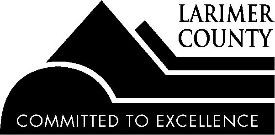  Home            								 Pathways Hospice Care Center		 Independent Living Facility						 Assisted Living or Skilled Nursing Facility NAME OF DECEDENT:      	FUNERAL HOME:      FACILITY NAME & ADDRESS or HOME ADDRESS:      CITY:       	ZIP CODE:      DATE OF BIRTH:        AGE:      	MALE:   FEMALE:  		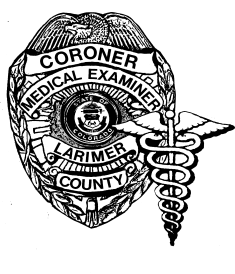 DATE OF DEATH:      	TIME OF DEATH:      DATE PRONOUNCED:      	TIME PRONOUNCED:      PRONOUNCED (IN PERSON) BY (MD, DO, RN, LPN, EMT-P):      NEXT OF KIN:      	RELATIONSHIP:       		CONTACT PH #:      MEDICAL HX / PRIMARY DX:      PRIMARY PHYSICIAN:          	Phone#:      	Fax#:      DNR?  YES   NOHOSPICE?  YES   NO (If Yes, which Hospice Agency?       ADMIT DATE TO HOSPICE:      Please check answers to questions below:Was this a Medical Aid in Dying?	NO        YES	Any recent injuries or falls with injury?	 NO       YES		Any recent surgeries?  	 NO      YESAny recent violence or physical altercations?     NO       YES		Suspicion of overdose?      	 NO      YESEquipment malfunction?  			     NO       YES		Other unexpected events?  NO     YESREPORTING PARTY (Person filling out Form):      	TITLE:       If YES was answered to any of the above, please have Coroner Investigator paged immediately, day or night, at:  970-498-6161If NO was answered to all of the above, FAX FORM TO CORONER’S OFFICE WITHIN 12 HOURS OF DEATH:  970-498-6170Or EMAIL FORM To:   larimercoroner@larimer.org